Fairfield Gr 4 U5 L13 S1								Assorted Shapes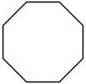 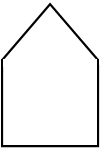 